The MPAI-MMC V2 CfT did not receive responses in the MPAI-OSD area of work. However, the need to define a Visual Scene Description is outstanding.Moving Picture, Audio and Data Coding by Artificial Intelligencewww.mpai.communityPublic documentPublic documentPublic documentN10992023/03/222023/03/22SourceRequirements (OSD)Requirements (OSD)TitleMPAI-OSD report and plansMPAI-OSD report and plansTargetMPAI-30MPAI-30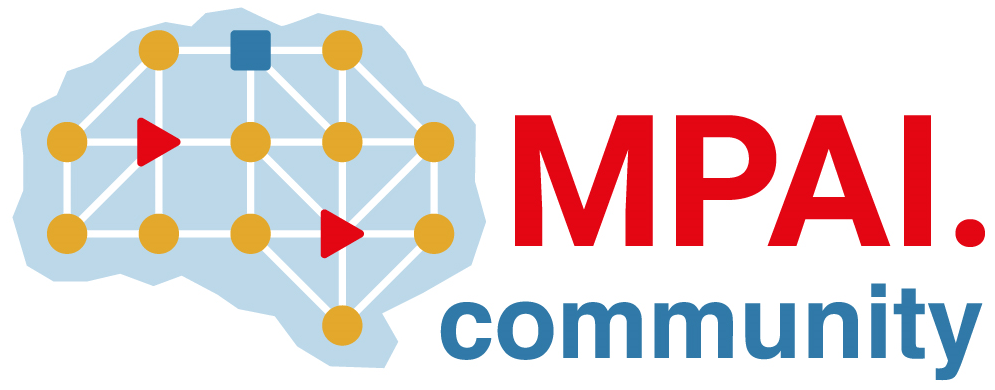 